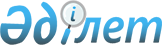 2016 жылға Солтүстік Қазақстан облысы Жамбыл ауданы бойынша субсидияланатын ауыл шаруашылығы басым дақылдарының әрбір түрлері бойынша субсидия алушылардың тізіміне қосуға өтінімді ұсыну мерзімдерін анықтау туралыСолтүстік Қазақстан облысы Жамбыл ауданы әкімдігінің 2016 жылғы 23 тамыздағы N 187 қаулысы. Солтүстік Қазақстан облысының Әділет департаментінде 2016 жылғы 24 тамызда N 3867 болып тіркелді      "Қазақстан Республикасындағы жергілікті мемлекеттік басқару және өзін-өзі басқару туралы" Қазақстан Республикасының 2001 жылғы 23 қаңтардағы Заңының 31-бабы 1-тармағы 5) тармақшасына, "Басым дақылдар өндiрудi субсидиялау арқылы өсiмдiк шаруашылығының шығымдылығын және өнім сапасын арттыруды, жанар-жағармай материалдарының және көктемгi егiс пен егiн жинау жұмыстарын жүргiзу үшін қажеттi басқа да тауарлық-материалдық құндылықтардың құнын және ауыл шаруашылығы дақылдарын қорғалған топырақта өңдеп өсіру шығындарының құнын субсидиялау қағидаларын бекіту туралы" Қазақстан Республикасы Ауыл шаруашылығы министрінің міндеттерін атқарушысының 2015 жылдың 27 ақпанындағы № 4-3/177 бұйрығымен бекітілген басым дақылдар өндiрудi субсидиялау арқылы өсiмдiк шаруашылығының шығымдылығын және өнім сапасын арттыруды, жанар-жағармай материалдарының және көктемгi егiс пен егiн жинау жұмыстарын жүргiзу үшін қажеттi басқа да тауарлық-материалдық құндылықтардың құнын және ауыл шаруашылығы дақылдарын қорғалған топырақта өңдеп өсіру шығындарының құнын субсидиялау Қағидасының 10-тармағына сәйкес (Қазақстан Республикасының Әділет министрлігінде 2015 жылдың 20 мамырында № 11094 тіркелген), Солтүстік Қазақстан облысы Жамбыл ауданының әкімдігі ҚАУЛЫ ЕТЕДІ: 

      1. 2016 жылға Солтүстік Қазақстан облысы Жамбыл ауданы бойынша басым дақылдар өндiрудi субсидиялау арқылы өсiмдiк шаруашылығының шығымдылығын және өнім сапасын арттыруды, жанар-жағармай материалдарының және көктемгi егiс пен егiн жинау жұмыстарын жүргiзу үшін қажеттi басқа да тауарлық-материалдық құндылықтардың құнын және ауыл шаруашылығы дақылдарын қорғалған топырақта өңдеп өсіру шығындарының құнын субсидиялау үшін ауыл шаруашылығы тауарын өндірушілердің тiзiмiне қосуға өтінімді ұсыну мерзімдері қосымшаға сәйкес айқындалсын. 

      2. Осы қаулының орындалуын бақылау аудан әкімінің басшылық ететін орынбасарына жүктелсін.

      3. Осы қаулы алғашқы ресми жарияланған күнінен бастап қолданысқа енгізіледі және 2016 жылдың 24 тамызынан бастап пайда болған құқықтық қатынастарға таратылады. 

 Басым ауыл шаруашылығы дақылдарының тізбесі      

      *көк азыққа **пішенге ***пішендемеге ****жасыл конвейерге


					© 2012. Қазақстан Республикасы Әділет министрлігінің «Қазақстан Республикасының Заңнама және құқықтық ақпарат институты» ШЖҚ РМК
				
      Солтүстік Қазақстан облысы
Жамбыл ауданының әкімі

И. Турков
Солтүстік Қазақстан облысы Жамбыл ауданы әкімдігінің 2016 жылдың 23 тамызындағы №187 қаулысына қосымшаБасым ауыл шаруашылығы дақылдарының атауы

Өтінімді ұсыну мерзімдері

Жаздық бидай

 

 

 

 

 

 

 

 

 

 

24 тамызынан бастап 05 қыркүйегіне дейін

Күздік бидай

 

 

 

 

 

 

 

 

 

 

24 тамызынан бастап 05 қыркүйегіне дейін

Күздік қара бидай

 

 

 

 

 

 

 

 

 

 

24 тамызынан бастап 05 қыркүйегіне дейін

Арпа

 

 

 

 

 

 

 

 

 

 

24 тамызынан бастап 05 қыркүйегіне дейін

Сұлы

 

 

 

 

 

 

 

 

 

 

24 тамызынан бастап 05 қыркүйегіне дейін

Қарақұмық

 

 

 

 

 

 

 

 

 

 

24 тамызынан бастап 05 қыркүйегіне дейін

Тары

 

 

 

 

 

 

 

 

 

 

24 тамызынан бастап 05 қыркүйегіне дейін

Дәнді-бұршақты 

 

 

 

 

 

 

 

 

 

 

24 тамызынан бастап 05 қыркүйегіне дейін

Майлы 

 

 

 

 

 

 

 

 

 

 

24 тамызынан бастап 05 қыркүйегіне дейін

Картоп

 

 

 

 

 

 

 

 

 

 

24 тамызынан бастап 05 қыркүйегіне дейін

Өнеркәсіптік үлгідегі тамшылатып суару жүйесін қолдана отырып өсірген картоп

 

 

 

 

 

 

 

 

 

 

24 тамызынан бастап 05 қыркүйегіне дейін

Ашық топырақтағы көкөніс және бақша дақылдары

 

 

 

 

 

 

 

 

 

 

24 тамызынан бастап 05 қыркүйегіне дейін

Өнеркәсіптік үлгідегі жылыжайлардағы қорғалған топырақ көкөністері

 

 

 

 

 

 

 

 

 

 

24 тамызынан бастап 05 қыркүйегіне дейін

Фермерлік жылыжайлардағы қорғалған топырақ көкөністері

 

 

 

 

 

 

 

 

 

 

24 тамызынан бастап 05 қыркүйегіне дейін

Жем шөптер:

 

 

 

 

 

 

 

 

 

 

24 тамызынан бастап 05 қыркүйегіне дейін

Бірінші, екінші және үшінші жыл өсіп жатқан көп жылдық бұршақ тұқымдас шөптер

 

 

 

 

 

 

 

 

 

 

24 тамызынан бастап 05 қыркүйегіне дейін

Бірінші жыл егілген басқа да көп жылдық шөптер

 

 

 

 

 

 

 

 

 

 

24 тамызынан бастап 05 қыркүйегіне дейін

Сүрлемдік жүгері және күнбағыс

 

 

 

 

 

 

 

 

 

 

24 тамызынан бастап 05 қыркүйегіне дейін

Бір жылдық шөптер, дәнді және дәнді-бұршақты дақылдардың қоспасы:

 

 

 

 

 

 

 

 

 

 

24 тамызынан бастап 05 қыркүйегіне дейін

Сұлы мен бұршақ; бұршақ, сұлы және арпа *

 

 

 

 

 

 

 

 

 

 

24 тамызынан бастап 05 қыркүйегіне дейін

Судан шөбі; тары; итқонақ; сұлы мен сиыржоңышқа **

 

 

 

 

 

 

 

 

 

 

24 тамызынан бастап 05 қыркүйегіне дейін

Сұлы, арпа, бұршақ және бидай; сұлы мен бұршақ; тары мен бұршақ ***

 

 

 

 

 

 

 

 

 

 

24 тамызынан бастап 05 қыркүйегіне дейін

Бұршақ пен сұлы; сұлы, арпа және бұршақ; судан шөбі мен бұршақ; тары мен бұршақ; бұршақ, сұлы және арпа; рапс пен сұлы ****

 

 

 

 

 

 

 

 

 

 

24 тамызынан бастап 05 қыркүйегіне дейін

